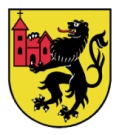 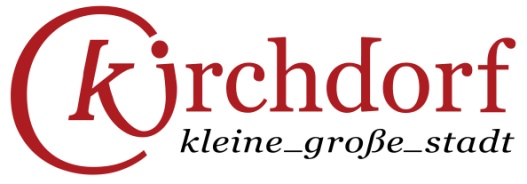 Liebe Familie!Sie haben Ihr Kind für das KG-Jahr 2020/21 für den Bustransport angemeldet. Um diesen Transport so reibungslos wie möglich zu gestalten, bitte ich Sie folgende Grundregeln einzuhalten:•	Der Bustransport muss regelmäßig in Anspruch genommen werden.•	Sollte in Ausnahmefällen Ihr Kind nicht mit dem Bus mitfahren oder von Ihnen persönlich abgeholt werden, sagen Sie bitte bis 08:30 Uhr im Kindergarten Bescheid. Zuständig dafür ist Andrea Schrattenecker in der Gruppe 2 – Tel.: 61476-22•	Sollte Ihr Kind von Ihnen ohne Vorankündigung abgeholt werden, bitten wir Sie, sich persönlich von Andrea Schrattenecker zu verabschieden. •	Die Kinder müssen von einer erwachsenen Person an die Busbegleitung übergeben werden und abgeholt werden.•	Die Kinder müssen pünktlich 5 Minuten vor Abfahrt an der Einstiegstelle sein und pünktlich 5 Minuten vor Ankunft des Busses abgeholt werden. Wir sind bemüht die Buszeiten einzuhalten, verkehrsbedingt kann es jedoch zu Verzögerungen kommen. •	Wird ein Kind nicht pünktlich abgeholt, ist die Busbegleitung verpflichtet, das Kind wieder in den Kindergarten mitzunehmen.•	Der Bus fährt ab 07. September 2020 - für die neuen Kinder ab Di., 08. September 2020•	Für eine gute Zusammenarbeit ist es unbedingt notwendig, dass die Eltern der Buskinder    14 tägig persönlich in den Kindergarten kommen. Haltestelle: Abfahrt: Ankunft:							Mit freundlichen GrüßenLydia Ballenstorfer, MA(Kindergartenleiterin)Bitte geben Sie den angefügten Abschnitt am KG-Beginn im Kindergarten ab!- - - - - - - - - - - - - - - - - - - - - - - - - - - - - - - - - - - - - - - - - - - - - - - - - - - - - - - - - - - - - - - - - - - - - - - - - - - - Name des Buskindes: ________________________________Ich _______________________________________habe die Grundregeln für 	        (Name des Erziehungsberechtigten in Blockschrift)den Bustransport zur Kenntnis genommen.- - - - - - - - - - - - - - - - - - - - - - - - - - - - 						Unterschrift des Erziehungsberechtigten